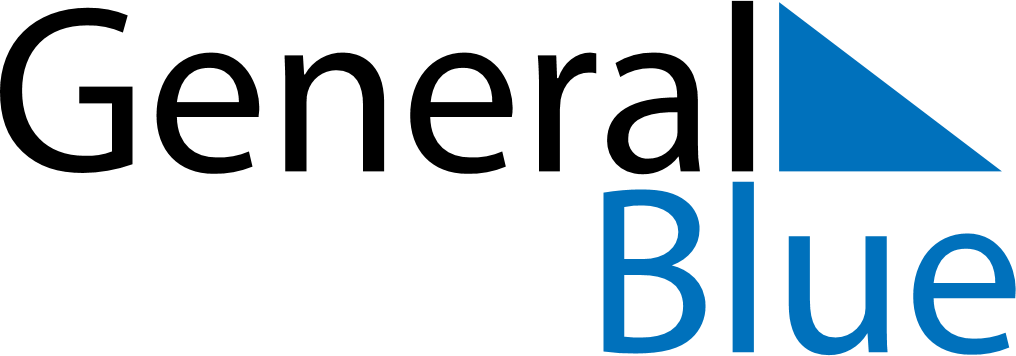 February 2019February 2019February 2019February 2019SingaporeSingaporeSingaporeMondayTuesdayWednesdayThursdayFridaySaturdaySaturdaySunday1223456789910Chinese New YearChinese New Year1112131415161617181920212223232425262728